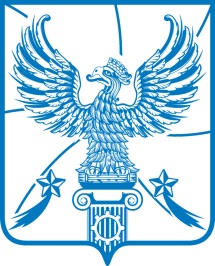 СОВЕТ  ДЕПУТАТОВМУНИЦИПАЛЬНОГО ОБРАЗОВАНИЯГОРОДСКОЙ ОКРУГ ЛЮБЕРЦЫ
МОСКОВСКОЙ ОБЛАСТИРЕШЕНИЕ27.09.2023                                                                                             № 93/15г. ЛюберцыО признании утратившим силу Решения Совета депутатов городского поселения Люберцы Люберецкого муниципального района Московской области от 10.06.2010 № 76/7 «Об утверждении Положения о порядке переселения граждан из жилых помещений (жилых домов), подлежащих освобождению и сносу в связи с реконструкцией и развитием 
микрорайонов города Люберцы»В соответствии с Федеральным законом от 06.10.2003 № 131-ФЗ 
«Об общих принципах организации местного самоуправления в Российской Федерации», Уставом городского округа Люберцы Московской области, Решением Совета депутатов городского округа Люберцы от 07.06.2017 № 52/7 «О вопросах правопреемства», Распоряжением Совета депутатов муниципального образования городской округ Люберцы от 12.09.2023 № 50-р/лс «О возложении обязанностей Председателя Совета депутатов», Совет депутатов муниципального образования городской округ Люберцы Московской области решил:1. Признать утратившим силу Решение Совета депутатов городского поселения Люберцы Люберецкого муниципального района Московской области от 10.06.2010 № 76/7 «Об утверждении Положения о порядке переселения граждан из жилых помещений (жилых домов), подлежащих освобождению и сносу в связи с реконструкцией и развитием микрорайонов города Люберцы». 2. Опубликовать настоящее Решение в средствах массовой информации.3. Контроль за исполнением настоящего Решения возложить на постоянную депутатскую комиссию по перспективному развитию, градостроительству, землепользованию и муниципальной собственности (Лактионов Д.И.).Глава городского округа                                                                   В.М. ВолковПервый заместитель Председателя 
Совета депутатов                                                  	 А.Л. Шлапак